ΠΡΟΓΡΑΜΜΑΜΕ ΘΕΜΑ:«ΠΑΡΟΥΣΙΑΣΗ ΚΑΙ ΧΡΗΣΗ ΑΝΑΓΝΩΣΤΗΡΙΟΥ ΑΤΟΜΩΝ ΜΕ ΕΙΔΙΚΕΣ ΑΝΑΓΚΕΣ  ΤΗΣ ΒΙΒΛΙΟΘΗΚΗΣ ΤΕΙ ΚΡΗΤΗΣ»ΤΡΙΤΗ 27 ΟΚΤΩΒΡΙΟΥ 2015  ΩΡΑ: 09:45ΚΕΝΤΡΙΚΗ ΒΙΒΛΙΟΘΗΚΗ ΤΕΙ ΚΡΗΤΗΣΗΡΑΚΛΕΙΟΠΡΟΓΡΑΜΜΑ «ΠΑΡΟΥΣΙΑΣΗ ΚΑΙ ΧΡΗΣΗ ΑΝΑΓΝΩΣΤΗΡΙΟΥ ΑΤΟΜΩΝ ΜΕ ΕΙΔΙΚΕΣ ΑΝΑΓΚΕΣ ΤΗΣ ΒΙΒΛΙΟΘΗΚΗΣ ΤΕΙ ΚΡΗΤΗΣ» Τρίτη 27 Οκτωβρίου 2015  Αίθουσα σεμιναρίων Κεντρικής Βιβλιοθήκης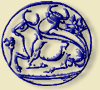 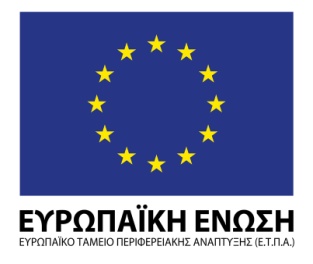 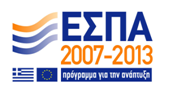 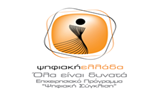 Με τη συγχρηματοδότηση της Ελλάδας και της Ευρωπαϊκής Ένωσης09:45-10:00Προσέλευση 10:00-10:15 Χαιρετισμός του Προέδρου ΤΕΙ Κρήτης Ευάγγελος Καπετανάκης , Πρόεδρος ΤΕΙ Κρήτης10:15-10:30«Η εξέλιξη της τεχνολογίας, μοχλός για την εξασφάλιση πρόσβασης σε βιβλιογραφικές πηγές,  για άτομα με ειδικές ανάγκες»Μιχάλης  Παναγιωτάκης, Γενικός Γραμματέας ΤΕΙ Κρήτης, Επιστημονικός Υπεύθυνος Προγράμματος «Οργάνωση, ανάδειξη και προβολή του ακαδημαϊκού περιεχομένου του ΤΕΙ Κρήτης»  του Επιχειρησιακού προγράμματος « Ψηφιακή Σύγκλιση».10:30-10:45« Βιβλιοθήκη ΤΕΙ Κρήτης, Ευρωπαϊκά Προγράμματα για εντυποανάπηρους χρήστες  και Νομοθετικό πλαίσιο» Μαρία Βαργιακάκη, Αναπλ. Προϊσταμένη Τμήματος Βιβλιοθήκης και  Εκδόσεων του Τ.Ε.Ι. Κρήτης.10:45-11:00« Κοινωνία και τυφλότητα » Κλινάκη Χαρούλα, Κοινωνιολόγος-Εκπαιδεύτρια Κινητικότητας / Προσανατολισμού ατόμων με προβλήματα όρασης. Περιφερειακή Ένωση Τυφλών Κρήτης.11:00-11:15« Παρουσίαση Υποστηρικτικών τεχνολογιών Αναγνωστηρίου Ατόμων με αναπηρίες»Μαρία  Χετζάκη  Βιβλιοθηκονόμος, Υπεύθυνη Αναγνωστηρίου.11:15-11:30Ερωτήσεις – Συζήτηση.11:30-11:45Διάλλειμα – Καφές.11:45-12:30Εξ επαφής  παρουσίαση εξοπλισμού αναγνωστηρίου. Πληροφορίες: amea@staff.teicrete.grhttp://www.lib.teicrete.gr/gr/erg-amea.html Μαρία Χετζάκη, Μαρία Βαργιακάκη12: 30Ερωτήσεις – Συζήτηση -Κλείσιμο.